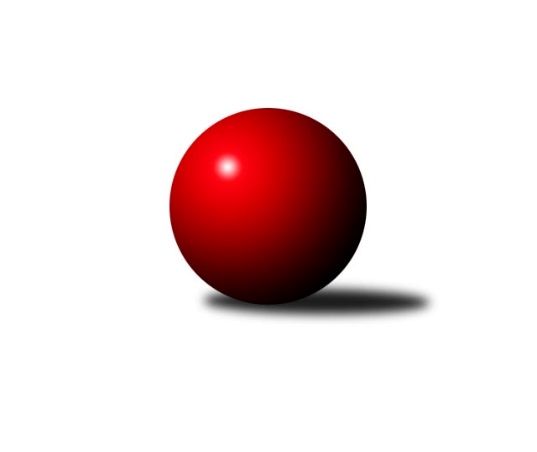 Č.7Ročník 2014/2015	25.10.2014Nejlepšího výkonu v tomto kole: 2669 dosáhlo družstvo: TJ Pozemstav ProstějovSeveromoravská divize 2014/2015Výsledky 7. kolaSouhrnný přehled výsledků:KK Minerva Opava ˝A˝	- TJ  Krnov ˝A˝	7:1	2615:2521	8.5:3.5	25.10.TJ Opava ˝B˝	- SKK Jeseník ˝A˝	5.5:2.5	2613:2508	8.0:4.0	25.10.KK Lipník nad Bečvou ˝A˝	- KK Minerva Opava ˝B˝	6:2	2363:2222	9.0:3.0	25.10.TJ Pozemstav Prostějov	- Sokol Přemyslovice ˝B˝	7:1	2669:2548	9.0:3.0	25.10.TJ Horní Benešov ˝B˝	- KK Hranice ˝A˝	6:2	2595:2547	8.0:4.0	25.10.Tabulka družstev:	1.	TJ  Odry ˝A˝	5	5	0	0	32.0 : 8.0 	38.0 : 22.0 	 2564	10	2.	TJ Sokol Sedlnice ˝A˝	6	4	1	1	30.5 : 17.5 	42.5 : 29.5 	 2532	9	3.	KK Minerva Opava ˝A˝	5	4	0	1	29.0 : 11.0 	33.0 : 27.0 	 2615	8	4.	KK Lipník nad Bečvou ˝A˝	6	3	1	2	24.5 : 23.5 	38.5 : 33.5 	 2483	7	5.	TJ Horní Benešov ˝B˝	5	3	0	2	24.5 : 15.5 	33.0 : 27.0 	 2530	6	6.	TJ Pozemstav Prostějov	7	2	2	3	26.0 : 30.0 	36.5 : 47.5 	 2482	6	7.	TJ  Krnov ˝A˝	7	3	0	4	22.5 : 33.5 	40.5 : 43.5 	 2412	6	8.	TJ Opava ˝B˝	5	2	1	2	17.5 : 22.5 	34.0 : 26.0 	 2536	5	9.	KK Hranice ˝A˝	7	2	1	4	23.5 : 32.5 	33.5 : 50.5 	 2476	5	10.	KK Minerva Opava ˝B˝	6	2	0	4	21.0 : 27.0 	33.0 : 39.0 	 2414	4	11.	SKK Jeseník ˝A˝	7	2	0	5	22.0 : 34.0 	37.5 : 46.5 	 2559	4	12.	Sokol Přemyslovice ˝B˝	6	1	0	5	15.0 : 33.0 	32.0 : 40.0 	 2475	2Podrobné výsledky kola:	 KK Minerva Opava ˝A˝	2615	7:1	2521	TJ  Krnov ˝A˝	Zdeněk Chlopčík	 	 206 	 208 		414 	 1.5:0.5 	 398 	 	190 	 208		Vítězslav Kadlec	Aleš Fischer	 	 202 	 231 		433 	 1:1 	 428 	 	216 	 212		Miluše Rychová	Radek Fischer	 	 210 	 199 		409 	 0:2 	 437 	 	211 	 226		Jiří Jedlička	Luděk Slanina	 	 237 	 226 		463 	 2:0 	 434 	 	216 	 218		Vladimír Vavrečka	Tomáš Slavík	 	 227 	 226 		453 	 2:0 	 391 	 	195 	 196		František Vícha	Vladimír Heiser	 	 202 	 241 		443 	 2:0 	 433 	 	200 	 233		Petr Vaněkrozhodčí: Nejlepší výkon utkání: 463 - Luděk Slanina	 TJ Opava ˝B˝	2613	5.5:2.5	2508	SKK Jeseník ˝A˝	Josef Matušek	 	 219 	 218 		437 	 2:0 	 422 	 	206 	 216		Jaromíra Smejkalová	Josef Němec	 	 181 	 227 		408 	 1:1 	 408 	 	199 	 209		Petr Šulák	Tomáš Valíček	 	 222 	 220 		442 	 0.5:1.5 	 448 	 	222 	 226		Václav Smejkal	Vladimír Peter	 	 207 	 215 		422 	 0.5:1.5 	 426 	 	211 	 215		Martin Zavacký	Rudolf Haim	 	 213 	 238 		451 	 2:0 	 399 	 	204 	 195		Vladimír Moravec	Maciej Basista	 	 217 	 236 		453 	 2:0 	 405 	 	209 	 196		Petra Rozsypalovározhodčí: Nejlepší výkon utkání: 453 - Maciej Basista	 KK Lipník nad Bečvou ˝A˝	2363	6:2	2222	KK Minerva Opava ˝B˝	Vlastimila Kolářová	 	 172 	 187 		359 	 2:0 	 338 	 	169 	 169		Jan Král	Vilém Zeiner	 	 177 	 212 		389 	 2:0 	 323 	 	155 	 168		Renáta Smijová	Petr Hendrych	 	 211 	 218 		429 	 2:0 	 362 	 	172 	 190		Jan Strnadel	Jaroslav Koppa	 	 188 	 174 		362 	 0:2 	 396 	 	200 	 196		Karel Vágner	Zdeněk Macháček	 	 219 	 184 		403 	 1:1 	 417 	 	211 	 206		Petr Frank	Zdeněk Macháček	 	 205 	 216 		421 	 2:0 	 386 	 	190 	 196		Tomáš Králrozhodčí: Nejlepší výkon utkání: 429 - Petr Hendrych	 TJ Pozemstav Prostějov	2669	7:1	2548	Sokol Přemyslovice ˝B˝	Martin Zaoral	 	 257 	 233 		490 	 2:0 	 449 	 	234 	 215		Pavel Močár	Pavel Černohous	 	 237 	 200 		437 	 2:0 	 406 	 	211 	 195		Marcela Jurníčková	Stanislav Feike	 	 194 	 220 		414 	 1:1 	 398 	 	195 	 203		Michal Kolář	Josef Jurda	 	 222 	 200 		422 	 1:1 	 441 	 	220 	 221		Milan Dvorský	Josef Čapka	 	 213 	 222 		435 	 1:1 	 430 	 	219 	 211		Zdeněk Grulich	Miroslav Plachý	 	 223 	 248 		471 	 2:0 	 424 	 	199 	 225		Miroslav Ondrouchrozhodčí: Nejlepší výkon utkání: 490 - Martin Zaoral	 TJ Horní Benešov ˝B˝	2595	6:2	2547	KK Hranice ˝A˝	Vlastimil Skopalík	 	 209 	 229 		438 	 2:0 	 397 	 	200 	 197		Jaroslav Ledvina	Martin Bilíček	 	 220 	 212 		432 	 1.5:0.5 	 424 	 	212 	 212		Dalibor Vinklar	Michal Blažek	 	 205 	 223 		428 	 1:1 	 451 	 	243 	 208		Jiří Terrich	Bohuslav Čuba	 	 227 	 205 		432 	 2:0 	 403 	 	208 	 195		František Opravil	Petr Dankovič *1	 	 195 	 243 		438 	 1:1 	 424 	 	210 	 214		Petr Pavelka st	Petr Rak	 	 204 	 223 		427 	 0.5:1.5 	 448 	 	225 	 223		Monika Pavelkovározhodčí: střídání: *1 od 51. hodu Luděk ZemanNejlepší výkon utkání: 451 - Jiří TerrichPořadí jednotlivců:	jméno hráče	družstvo	celkem	plné	dorážka	chyby	poměr kuž.	Maximum	1.	Tomáš Slavík 	KK Minerva Opava ˝A˝	469.33	318.2	151.2	4.2	3/3	(497)	2.	Karel Chlevišťan 	TJ  Odry ˝A˝	449.40	302.8	146.6	1.8	5/5	(507)	3.	Václav Smejkal 	SKK Jeseník ˝A˝	447.81	297.6	150.2	4.0	4/4	(475)	4.	Vladimír Heiser 	KK Minerva Opava ˝A˝	447.25	304.7	142.6	3.0	3/3	(471)	5.	Petr Dvorský 	TJ  Odry ˝A˝	446.13	302.3	143.9	3.1	4/5	(482)	6.	Dušan Říha 	-- volný los --	443.89	299.9	144.0	4.2	3/3	(463)	7.	Milan Janyška 	TJ Sokol Sedlnice ˝A˝	442.69	290.2	152.5	3.1	4/4	(477)	8.	Luděk Slanina 	KK Minerva Opava ˝A˝	442.00	302.8	139.2	2.2	3/3	(463)	9.	Jan Tögel 	-- volný los --	441.67	300.8	140.8	5.8	3/3	(462)	10.	Zdeněk Chlopčík 	KK Minerva Opava ˝A˝	441.58	298.7	142.9	3.9	3/3	(464)	11.	Stanislav Ovšák 	TJ  Odry ˝A˝	440.00	294.8	145.2	2.8	5/5	(469)	12.	Pavel Martinec 	KK Minerva Opava ˝A˝	439.89	298.0	141.9	3.4	3/3	(458)	13.	Aleš Fischer 	KK Minerva Opava ˝A˝	436.50	290.5	146.0	4.0	2/3	(440)	14.	Josef Jurda 	TJ Pozemstav Prostějov	435.60	292.7	142.9	2.2	5/5	(451)	15.	Bohuslav Čuba 	TJ Horní Benešov ˝B˝	434.75	290.8	143.9	2.8	4/4	(486)	16.	Petr Hendrych 	KK Lipník nad Bečvou ˝A˝	434.50	291.0	143.5	3.1	4/5	(466)	17.	Pavel Močár 	Sokol Přemyslovice ˝B˝	432.38	293.9	138.5	4.0	4/5	(450)	18.	Martin Zaoral 	TJ Pozemstav Prostějov	432.00	293.2	138.8	4.7	5/5	(490)	19.	Josef Šrámek 	-- volný los --	431.67	299.8	131.8	5.8	3/3	(482)	20.	Maciej Basista 	TJ Opava ˝B˝	430.33	293.0	137.3	5.4	3/3	(453)	21.	Zdeněk Macháček 	KK Lipník nad Bečvou ˝A˝	429.27	300.0	129.3	5.2	5/5	(449)	22.	Marek Frydrych 	TJ  Odry ˝A˝	429.25	284.3	145.0	2.0	4/5	(452)	23.	Tomáš Valíček 	TJ Opava ˝B˝	428.67	290.7	138.0	5.8	3/3	(456)	24.	Stanislava Ovšáková 	TJ  Odry ˝A˝	428.30	289.9	138.4	3.2	5/5	(459)	25.	Jiří Kropáč 	-- volný los --	427.42	299.4	128.0	6.7	3/3	(449)	26.	Jiří Vrba 	SKK Jeseník ˝A˝	426.89	287.8	139.1	4.4	3/4	(434)	27.	Rudolf Haim 	TJ Opava ˝B˝	426.50	282.0	144.5	4.3	2/3	(455)	28.	Zdeněk Macháček 	KK Lipník nad Bečvou ˝A˝	426.47	293.8	132.7	4.3	5/5	(463)	29.	Jiří Terrich 	KK Hranice ˝A˝	426.33	291.3	135.0	6.5	5/5	(451)	30.	Jaroslav Chvostek 	TJ Sokol Sedlnice ˝A˝	425.44	295.8	129.7	6.0	4/4	(471)	31.	Jaromíra Smejkalová 	SKK Jeseník ˝A˝	425.06	293.5	131.6	4.6	4/4	(450)	32.	Monika Pavelková 	KK Hranice ˝A˝	424.13	287.5	136.6	3.3	4/5	(448)	33.	Jiří Fárek 	SKK Jeseník ˝A˝	423.83	281.3	142.6	4.4	3/4	(448)	34.	Jan Stuchlík 	TJ Sokol Sedlnice ˝A˝	423.33	287.2	136.2	4.5	3/4	(470)	35.	František Všetička 	-- volný los --	423.17	290.3	132.8	8.0	2/3	(464)	36.	Zdeněk Skala 	TJ Sokol Sedlnice ˝A˝	423.08	292.2	130.9	5.2	3/4	(441)	37.	Petr Šulák 	SKK Jeseník ˝A˝	421.88	287.4	134.5	5.8	4/4	(439)	38.	Dalibor Vinklar 	KK Hranice ˝A˝	421.75	282.5	139.3	4.8	4/5	(433)	39.	Josef Němec 	TJ Opava ˝B˝	421.38	285.4	136.0	4.0	2/3	(444)	40.	Richard Štětka 	KK Lipník nad Bečvou ˝A˝	421.25	294.3	127.0	7.8	4/5	(467)	41.	Petr Rak 	TJ Horní Benešov ˝B˝	420.56	281.0	139.6	4.1	3/4	(469)	42.	Vladimír Peter 	TJ Opava ˝B˝	419.89	287.4	132.4	3.3	3/3	(433)	43.	Petr Pavelka st 	KK Hranice ˝A˝	419.75	291.8	127.9	7.6	4/5	(450)	44.	Milan Dvorský 	Sokol Přemyslovice ˝B˝	419.10	289.0	130.1	6.8	5/5	(441)	45.	Svatopluk Kříž 	TJ Opava ˝B˝	418.50	292.7	125.8	6.5	3/3	(427)	46.	Miroslav Ondrouch 	Sokol Přemyslovice ˝B˝	418.00	292.7	125.3	5.2	5/5	(445)	47.	Martin Juřica 	TJ Sokol Sedlnice ˝A˝	417.44	292.6	124.9	6.5	4/4	(463)	48.	Michal Blažek 	TJ Horní Benešov ˝B˝	416.83	283.6	133.3	6.6	4/4	(432)	49.	Stanislav Brokl 	KK Minerva Opava ˝A˝	416.50	287.8	128.8	5.3	2/3	(422)	50.	Zdeněk Grulich 	Sokol Přemyslovice ˝B˝	415.10	286.6	128.5	4.9	5/5	(438)	51.	Petr Frank 	KK Minerva Opava ˝B˝	414.75	287.0	127.8	5.3	4/5	(434)	52.	Petr Dankovič 	TJ Horní Benešov ˝B˝	414.25	284.5	129.8	5.4	4/4	(433)	53.	Martin Bilíček 	TJ Horní Benešov ˝B˝	414.13	289.1	125.0	6.0	4/4	(457)	54.	Josef Matušek 	TJ Opava ˝B˝	413.38	294.6	118.8	5.8	2/3	(437)	55.	Vlastimil Skopalík 	TJ Horní Benešov ˝B˝	413.25	292.8	120.4	7.8	4/4	(438)	56.	Jan Strnadel 	KK Minerva Opava ˝B˝	411.38	291.8	119.6	5.8	4/5	(446)	57.	Petr Vaněk 	TJ  Krnov ˝A˝	411.17	279.0	132.2	3.9	4/4	(433)	58.	Josef Čapka 	TJ Pozemstav Prostějov	410.80	292.8	118.0	7.9	5/5	(449)	59.	František Opravil 	KK Hranice ˝A˝	410.40	282.3	128.1	6.9	5/5	(421)	60.	Karel Škrobánek 	TJ  Krnov ˝A˝	409.42	281.0	128.4	5.0	3/4	(440)	61.	Jan Král 	KK Minerva Opava ˝B˝	409.20	288.9	120.3	8.2	5/5	(448)	62.	Marcela Jurníčková 	Sokol Přemyslovice ˝B˝	409.00	286.4	122.6	4.2	5/5	(434)	63.	Vladimír Vavrečka 	TJ  Krnov ˝A˝	409.00	290.5	118.5	8.5	4/4	(434)	64.	Pavel Černohous 	TJ Pozemstav Prostějov	408.80	276.8	132.0	4.3	5/5	(459)	65.	Adam Chvostek 	TJ Sokol Sedlnice ˝A˝	407.75	285.5	122.3	7.9	4/4	(439)	66.	Jana Frydrychová 	TJ  Odry ˝A˝	407.50	283.3	124.3	5.8	4/5	(419)	67.	Tomáš Král 	KK Minerva Opava ˝B˝	406.30	277.9	128.4	5.4	5/5	(457)	68.	Miroslav Dimidenko 	TJ  Odry ˝A˝	406.00	294.3	111.8	8.3	4/5	(431)	69.	Jiří Jedlička 	TJ  Krnov ˝A˝	401.00	275.0	126.0	8.3	4/4	(437)	70.	Vítězslav Kadlec 	TJ  Krnov ˝A˝	398.00	285.1	112.9	8.4	3/4	(412)	71.	Vlastimila Kolářová 	KK Lipník nad Bečvou ˝A˝	397.67	278.6	119.1	5.9	5/5	(413)	72.	Renáta Smijová 	KK Minerva Opava ˝B˝	396.10	286.0	110.1	11.1	5/5	(443)	73.	Vilém Zeiner 	KK Lipník nad Bečvou ˝A˝	395.00	280.2	114.8	8.7	5/5	(411)	74.	Jaroslav Ledvina 	KK Hranice ˝A˝	394.88	282.0	112.9	9.1	4/5	(446)	75.	Michal Kolář 	Sokol Přemyslovice ˝B˝	391.88	278.8	113.1	9.5	4/5	(422)	76.	Stanislav Feike 	TJ Pozemstav Prostějov	389.67	283.9	105.7	10.9	5/5	(442)	77.	František Vícha 	TJ  Krnov ˝A˝	379.38	273.6	105.8	11.4	4/4	(415)		Michal Klich 	TJ Horní Benešov ˝B˝	464.00	303.0	161.0	4.0	1/4	(464)		Zdeněk Kment 	TJ Horní Benešov ˝B˝	450.00	299.0	151.0	4.0	1/4	(450)		Alexandr Krajzinger 	-- volný los --	445.00	304.5	140.5	4.0	1/3	(466)		Barbora Janyšková 	TJ Sokol Sedlnice ˝A˝	444.00	292.0	152.0	2.0	1/4	(444)		Jaroslav Tobola 	TJ Sokol Sedlnice ˝A˝	441.67	306.0	135.7	5.3	1/4	(449)		Petr Wolf 	TJ Opava ˝B˝	436.00	280.0	156.0	2.0	1/3	(436)		Rostislav Kletenský 	TJ Sokol Sedlnice ˝A˝	436.00	303.0	133.0	4.0	1/4	(436)		Martin Zavacký 	SKK Jeseník ˝A˝	432.17	297.5	134.7	6.8	2/4	(463)		Vladimír Staněk 	KK Minerva Opava ˝B˝	422.50	308.5	114.0	8.5	2/5	(444)		Rostislav Cundrla 	SKK Jeseník ˝A˝	422.00	294.0	128.0	5.5	2/4	(426)		Jiří Vrba 	SKK Jeseník ˝A˝	418.50	285.0	133.5	4.0	2/4	(420)		Václav Kovařík 	TJ Pozemstav Prostějov	417.50	294.0	123.5	9.5	2/5	(423)		Miluše Rychová 	TJ  Krnov ˝A˝	416.67	286.7	130.0	7.0	2/4	(428)		Miroslav Plachý 	TJ Pozemstav Prostějov	416.00	291.4	124.6	7.0	3/5	(471)		Josef Krajzinger 	-- volný los --	414.00	284.0	130.0	7.0	1/3	(414)		Petra Rozsypalová 	SKK Jeseník ˝A˝	405.00	274.0	131.0	6.0	1/4	(405)		Ladislav Mandák 	KK Lipník nad Bečvou ˝A˝	405.00	286.5	118.5	5.5	2/5	(423)		Pavel Kovalčík 	TJ Opava ˝B˝	404.00	280.0	124.0	10.0	1/3	(404)		Radek Fischer 	KK Minerva Opava ˝A˝	404.00	286.7	117.3	7.0	1/3	(430)		Jiří Kankovský 	Sokol Přemyslovice ˝B˝	400.50	277.0	123.5	6.0	2/5	(438)		Vladimír Moravec 	SKK Jeseník ˝A˝	399.00	291.0	108.0	8.0	1/4	(399)		Dominika Vinklarová 	KK Hranice ˝A˝	396.78	271.3	125.4	5.3	3/5	(409)		Karel Vágner 	KK Minerva Opava ˝B˝	396.67	286.7	110.0	10.7	3/5	(449)		Mária Konečná 	KK Minerva Opava ˝B˝	395.50	291.0	104.5	10.5	2/5	(424)		Lukáš Vaněk 	TJ  Krnov ˝A˝	394.83	271.2	123.7	4.2	2/4	(408)		Zdeňka Terrichová 	KK Hranice ˝A˝	391.33	278.7	112.7	12.0	3/5	(397)		Otto Nagy 	-- volný los --	387.00	274.7	112.3	16.0	1/3	(400)		Daniel Malina 	TJ  Odry ˝A˝	385.00	280.0	105.0	14.0	1/5	(385)		Jana Kulhánková 	KK Lipník nad Bečvou ˝A˝	372.00	252.0	120.0	6.0	1/5	(372)		Jaroslav Koppa 	KK Lipník nad Bečvou ˝A˝	362.00	269.0	93.0	15.0	1/5	(362)		Adéla Sobotíková 	TJ Sokol Sedlnice ˝A˝	356.00	252.0	104.0	4.0	1/4	(356)		Jiří Kolář 	KK Lipník nad Bečvou ˝A˝	325.00	235.0	90.0	16.0	1/5	(325)		Václav Kolařík ml. 	TJ Pozemstav Prostějov	317.00	247.0	70.0	20.0	1/5	(317)Sportovně technické informace:Starty náhradníků:registrační číslo	jméno a příjmení 	datum startu 	družstvo	číslo startu
Hráči dopsaní na soupisku:registrační číslo	jméno a příjmení 	datum startu 	družstvo	Program dalšího kola:8. kolo1.11.2014	so	9:00	TJ  Krnov ˝A˝ - TJ Opava ˝B˝	1.11.2014	so	9:00	KK Hranice ˝A˝ - KK Minerva Opava ˝A˝	1.11.2014	so	9:00	KK Minerva Opava ˝B˝ - TJ Horní Benešov ˝B˝	1.11.2014	so	9:00	TJ  Odry ˝A˝ - TJ Pozemstav Prostějov				SKK Jeseník ˝A˝ - -- volný los --	1.11.2014	so	15:30	Sokol Přemyslovice ˝B˝ - KK Lipník nad Bečvou ˝A˝	Nejlepší šestka kola - absolutněNejlepší šestka kola - absolutněNejlepší šestka kola - absolutněNejlepší šestka kola - absolutněNejlepší šestka kola - dle průměru kuželenNejlepší šestka kola - dle průměru kuželenNejlepší šestka kola - dle průměru kuželenNejlepší šestka kola - dle průměru kuželenNejlepší šestka kola - dle průměru kuželenPočetJménoNázev týmuVýkonPočetJménoNázev týmuPrůměr (%)Výkon3xMartin ZaoralProstějov4903xMartin ZaoralProstějov115.444901xJosef Šrámek---4821xJosef Šrámek---111.924821xMiroslav PlachýProstějov4711xMiroslav PlachýProstějov110.964712xLuděk SlaninaMinerva A4631xLuděk SlaninaMinerva A108.524632xMaciej BasistaTJ Opava B4532xMaciej BasistaTJ Opava B107.134533xTomáš SlavíkMinerva A4531xRudolf HaimTJ Opava B106.65451